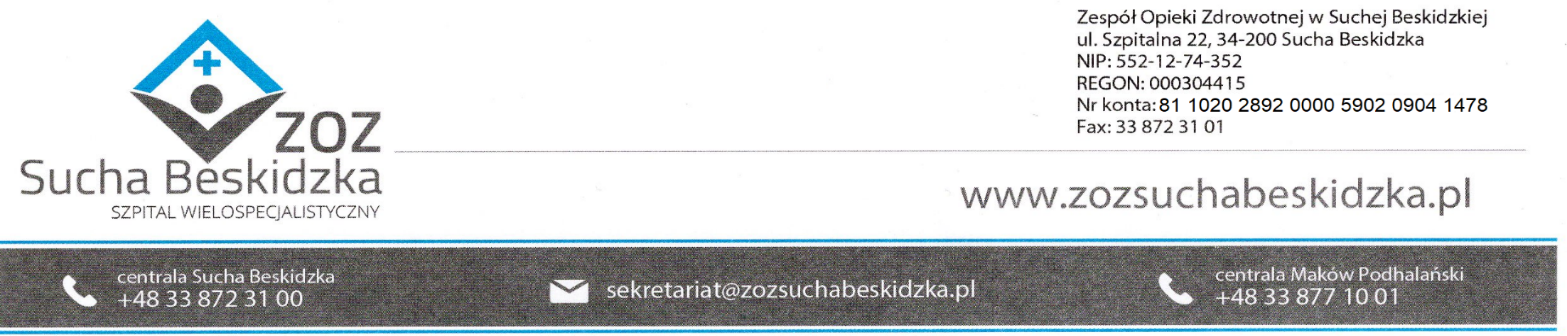 Znak: ZOZ.V.010/DZP/34/24                                                   Sucha Beskidzka dnia 16.04.2024r.        Dotyczy: Postępowania na dostawę sprzętu 1x użytku oraz materiałów medycznych- uzupełnienie I.                        Dyrekcja Zespołu Opieki Zdrowotnej w Suchej Beskidzkiej odpowiada na poniższe pytania:Dotyczy Pakietu nr 8 Pytanie 1Dotyczy warunków umowy § 2 ust. 3Czy Zamawiający wyrazi zgodę na zmianę istniejącego zapisu na następujący:„Całkowita wartość dostaw w ramach niniejszej umowy stanowi wielkość szacunkową i może ulec zmniejszeniu w zależności od zapotrzebowania Zamawiającego, jednak nie więcej niż 30% wartości określonej w ust. 1 ( w zakresie części której dotyczy zmiana). Zamawiający zastrzega sobie możliwość zmiany ilości zamawianych produktów  w zakresie ilości podanych w poszczególnych pozycjach danej części, pod warunkiem nieprzekroczenia łącznej wartości danej części. Zmiana w powyższym zakresie nie stanowi zmiany warunków umowy wymagającej formy pisemnej w postaci aneksu”?Odp.  Zamawiający nie wyraża zgody.Pytanie 2Dotyczy warunków umowy  § 3Czy Zamawiający wyrazi zgodę na dodanie następującego zapisu i wprowadzenie go do umowy:„Wykonawca ma prawo do wstrzymania realizacji kolejnych zamówień w przypadku zwłoki w płatnościach (należności wymagalnych) powyżej 30 dni od terminu płatności/wymagalności wskazanego na fakturze, bądź będzie je realizował w formie: przedpłata”?Odp.  Zamawiający nie wyraża zgody.Pytanie 3Dotyczy warunków umowy  § 4 ust. 1Czy Zamawiający wyrazi zgodę na dodanie następującego zapisu i wprowadzenie go do umowy:Wykonawca zobowiązany jest do wykonania dostaw cząstkowych przedmiotu umowy, na podstawie składanych zamówień w ciągu 5 dni ( zgodnie ze złożoną ofertą) od chwili otrzymania zamówienia”?Odp.  Zamawiający nie wyraża zgody.Pytanie 4Dotyczy warunków umowy § 5 ust. 4Czy Zamawiający wyrazi zgodę na zmianę istniejącego zapisu na następujący:„W przypadku nie rozpatrzenia reklamacji przez Wykonawcę w terminie, o którym mowa w ust.2, Zamawiający ma prawo dokonać zakupu przedmiotu umowy u innego kontrahenta, po wcześniejszym pisemnym wezwaniu do należytej realizacji umowy. W tym przypadku Wykonawca jest zobowiązany pokryć różnicę pomiędzy kwotą określoną w niniejszej umowie a kwotą dokonanego zakupu, z zastrzeżeniem ust. 5”?Odp.  Zamawiający nie wyraża zgody.Pytanie 5Dotyczy warunków umowy § 8 ust. 1 aCzy Zamawiający wyrazi zgodę na zmianę istniejącego zapisu na następujący:„…, 0,1% wartości brutto niedostarczonego w terminie towaru za każdy dzień zwłoki realizacji przedmiotu umowy, jeżeli niezrealizowanie części umowy nastąpiło z winy Wykonawcy”?Odp.  Zamawiający nie wyraża zgody.Pytanie 6Dotyczy warunków umowy § 8 ust. 1bCzy Zamawiający wyrazi zgodę na zmianę istniejącego zapisu na następujący:„…, 1% wartości brutto niezrealizowanej części umowy w przypadku niewykonania umowy z winy Wykonawcy”?Odp.  Zamawiający nie wyraża zgody.Pytanie 7Dotyczy warunków umowy § 8 ust. 2Czy Zamawiający wyrazi zgodę na zmianę istniejącego zapisu na następujący:„Łączna wartość kar umownych nałożonych na Wykonawcę nie może przekroczyć 10%? Odp.  Zamawiający nie wyraża zgody.Pytanie 8Dotyczy warunków umowy § 11 ust. 1Czy Zamawiający wyrazi zgodę na dodanie następującego zapisu i wprowadzenie go do umowy:„…, zgody takiej nie można bezpodstawnie odmówić”? Odp.  Zamawiający nie wyraża zgody.Pytanie 9Dotyczy Załącznika nr 1a, Pakiet nr 8 Czy Zamawiający dopuści cieńszy ureterorenoskop, o średnicy 8,5F co jest medycznie bardziej uzasadnione, z uwagi na większy przepływ, a w efekcie mniejsze ciśnienie w nerce i lepszy, szybszy odpływ złogów kamiczych po skruszeniu?Odp. Zamawiający podtrzymuje zapisy SWZ.Pytanie 10Dotyczy Załącznika nr 1a, Pakiet nr 8 Czy Zamawiający dopuści większy kąt wygięcia końcówki dystalnej w obie strony, to jest 285 stopni, co daje, automatycznie większy zakres manewru końcówką endoskopu podczas zbiegu?Odp. Zamawiający podtrzymuje zapisy SWZ.Pytanie 11Dotyczy Załącznika nr 1a, Pakiet nr 8 Czy Zamawiający dopuści głębię ostrości obrazu w zakresie od 5 do 120 mm? Czyli w nieznacznym stopniu większą w minimalnym zakresie, natomiast znacząco większą w górnym zakresie, co pozwoli na lepszą jakość obrazu w większych przestrzeniach. Odp. Zamawiający podtrzymuje zapisy SWZ.